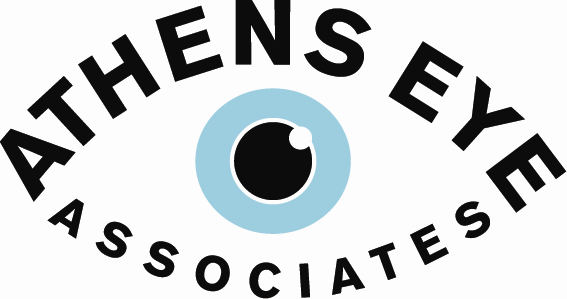 REQUEST FOR RELEASE OF RECORDSI, __________________________________________________________, request a copy of my complete medical record from the office of:______________________________________________________________________________________________________________________________ Name of Practitioner______________________________________________________________________________________________________________________________  Address of Practitioner______________________________________________________________________________________________________________________________ Phone Number							Fax Number To be sent to Athens Eye Associates: Athens Eye Associates, PCOconee Medical Center1080 Vend DriveSuite 100Watkinsville, GA 30677P: (706) 549-7047, F: (706) 613-5395_______ I give permission to Fax my medical records to the above listed person, company or medical facility. I understand that my records will be sent via telephone communication.It is my understanding that by signing this authorization for release of my records, I am giving permission for Athens Eye Associates to receive copies of any medical, psychiatric, AIDS, AIDS Related Syndromes, HIV Testing, Alcohol and/or drug abuse related information for the above listed person(s) or organization. I also understand that this authorization my be revoked at any time except to the extent action has been taken prior to revocation. This consent is valid indefinitely until there is written communication received to revoke. ________________________________________________________________________			__________________________ Print Patient Name								Date________________________________________________________________________Patient Date of Birth_________________________________________________________________________			__________________________ Signature of Patient, Parent, or Legal Guardian/Representative			Date